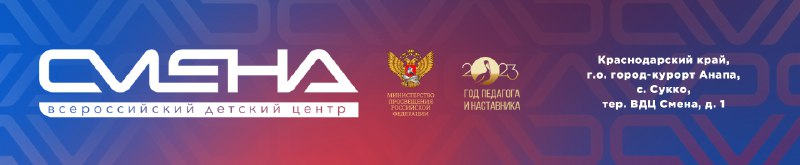 ПРЕСС-РЕЛИЗ31.08.2023В России впервые назовут ТОП-10 лучших лагерейСтартовал прием заявок на первый Всероссийский конкурс «Лучший детский лагерь России – 2023». Десять победителей объявят на Всероссийском форуме организаторов отдыха и оздоровления детей «Большие смыслы», который пройдет в октябре в «Смене».Всероссийский конкурс «Лучший детский лагерь России – 2023» проводится впервые. Его цель – повысить статус организаций отдыха детей и их оздоровления, профессионального уровня специалистов, качества воспитательной работы и распространить опыт инклюзивной деятельности. Участниками могут стать все загородные стационарные детские лагеря, включенные в региональный реестр.Организаторы конкурса — Федеральный центр дополнительного образования и организации отдыха и оздоровления детей и Всероссийский детский центр «Смена» при поддержке Министерства просвещения Российской Федерации.Конкурс пройдет в два этапа. До 18 сентября 2023 года детские лагеря могут зарегистрироваться на участие в конкурсе. Заполнить заявку-анкету и ознакомиться с положением о конкурсном отборе можно на сайте детскийотдых.рф. На втором этапе, с 19 сентября по 4 октября, экспертная комиссия оценит представленные материалы. Рейтинг лучших составят на основе набранных участниками баллов. Оцениваться будут условия проживания детей, рабочая программа воспитания, открытость и доступность информации о лагере на его официальном сайте и другие критерии.  Подведение итогов конкурса и награждение победителей состоится на Всероссийском форуме организаторов детского отдыха и оздоровления детей «Большие смыслы», который пройдет в ВДЦ «Смена» с 10 по 13 октября 2023 года. «Для «Смены» вручать премию лучшим детским лагерям России — почетная и ответственная миссия. Это не только показатель проделанной нами работы в сфере воспитания детей и организации «умного отдыха», но и возможность поделиться с коллегами новыми разработками и в то же время перенять интересный региональный опыт. Уверен, что участие в конкурсе станет для всех лагерей стимулом к развитию, обновлению инфраструктуры и содержания образовательных программ. Благодаря конкурсу, будет сформировано сообщество профессионалов в сфере детского отдыха, экспертов, на результаты работы которых можно смело равняться», — отметил директор детского центра Игорь Журавлев. Организации, вошедшие в топ-10 лучших детских лагерей, получат памятные медали. Итоги конкурса будут размещены на сайте детскийотдых.рф, на официальном сайте Министерства просвещения Российской Федерации, а также в социальных сетях и группах профессионального сообщества.ФГБОУ ВДЦ «Смена» - крупнейшая образовательная площадка страны, нацеленная на профориентацию школьников и студентов организаций СПО. «Смена» включает в себя пять детских образовательных лагерей («Лидер», «Профи», «Арт», «Профессиум», «Наставник»), на базе которых реализуется более 80 образовательных программ. Профориентация, развитие soft skills, «умный отдых» детей, формирование успешной жизненной навигации – основные направления работы «Смены». С 2021 года в «Смене» проходит Всероссийский форум организаторов детского отдыха и оздоровления детей «Большие смыслы» - три дня открытого диалога между родителями, представителями сферы детского отдыха и органами исполнительной власти. Дополнительную информацию можно получить по номеру +7 (86133) 93-520 (доб.246) и электронной почте press@smena.org. Официальный сайт: смена.дети. Официальный сайт форума «Большие смыслы»: большиесмыслы.рф. 